         20  декабря        2018 года   № 169В соответствие с Федеральным законом от 02.03.2007г. № 25-ФЗ «О муниципальной службе в Российской Федерации», Областным законом Ленинградской области от 11.03.2008г. № 14-оз «О правовом регулировании муниципальной службы в Ленинградской области», п.3 ст.6 Решения Совета депутатов от 20.12.2018 г. № 168 «О бюджете муниципального образования Красноозерное сельское поселение муниципального образования Приозерский муниципальный район Ленинградской области на 2019 год», Уставом муниципального образования Красноозерное сельское поселение муниципального образования Приозерский муниципальный район Ленинградской области, в целях стимулирования труда муниципальных служащих и работников администрации Совет депутатов МО Красноозерное сельское поселение РЕШИЛ:Утвердить размеры должностных окладов и ежемесячного денежного поощрения муниципальным служащим и работникам администрации муниципального образования Красноозерное сельское поселение с 01 января 2019 года согласно Приложению № 1.Утвердить размеры ежемесячных надбавок к должностному окладу за классный чин муниципальных служащих муниципального образования Красноозерное сельское поселение с 01 января 2019 года согласно Приложению № 2.Настоящее решение подлежит официальному опубликованию в средствах массовой информации, на сайте администрации муниципального образования Красноозерное сельское поселение и распространяется на правоотношения, возникшие с 01 января 2019 года.Настоящее решение вступает в силу с момента опубликования его в средствах массовой информации. Контроль над исполнением настоящего решения возложить на постоянную комиссию Совета депутатов по экономике, бюджету, налогам и муниципальной собственности. Глава муниципального образования                                                                                              Красноозерное сельское поселение 	                                 М.И. Каппушев						         Исп.: Смирнова Н.Г..тел.: 67-525Разослано: дело-3, Ком.фин.-1, бухг.-1, прокуратура -1Утверждено  Решением Совета депутатовМО Красноозерное сельское поселениеМО Приозерский муниципальный район Ленинградской областиОт 20 декабря    2018 г. № 169Приложение №1Размеры должностных окладов и ежемесячного денежного поощрения муниципальных и не муниципальных служащих МО Красноозерное сельское поселениеМО Приозерский муниципальный район Ленинградской областиУтверждено  Решением Совета депутатовМО Красноозерное сельское поселениеМО Приозерский муниципальный район Ленинградской области169Приложение № 2Размеры ежемесячных надбавок к должностному окладу за классный чин муниципальных служащих МО Красноозерное сельское поселениеМО Приозерский муниципальный район Ленинградской области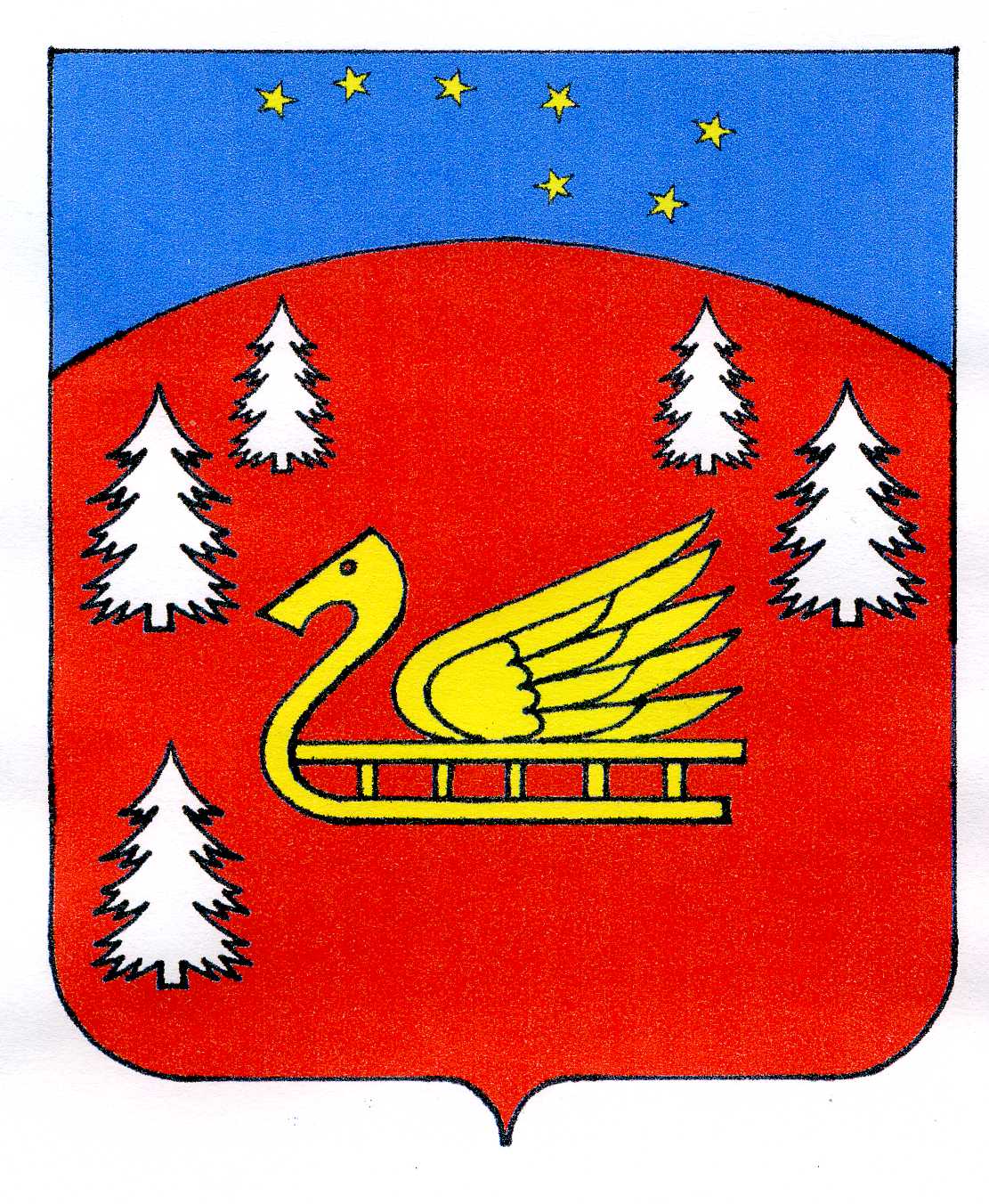 Совет депутатов муниципального образования Красноозерное сельское поселение муниципального образования Приозерский муниципальный район Ленинградской области.Р Е Ш Е Н И Е                     Об утверждении должностных окладов работникам администрации муниципального образования Красноозерное сельское поселение № п/пНаименование должностейДолжностной окладЕжемесячное денежное поощрение1Глава администрации14 564,4414 564,442Заместитель главы 12 380,6912 380,693Начальник сектора-экономики и финансов8 666,498 666,494Ведущий специалист (землеустроитель)8 047,448 047,445Ведущий специалист (бухгалтер)8 047,448 047,446Ведущий специалист (делопроизводитель)8 047,448 047,447Водитель7 428,403 714,218Уборщица1 444,41722,21Итого68 626,7564 190,36№ 
п/пНаименование классного чинаРазмер надбавкиза классный 
чин, в рублях1.муниципальный служащий муниципального образования Красноозерное сельское поселение 1 класса    4534,352.муниципальный служащий муниципального образования Красноозерное сельское поселение 2 класса    4297,853.муниципальный служащий муниципального образования Красноозерное сельское поселение 3 класса    4061,354.муниципальный служащий муниципального образования Красноозерное сельское поселение 4 класса    3824,855.муниципальный служащий муниципального образования Красноозерное сельское поселение 5 класса    3588,356.муниципальный служащий муниципального образования Красноозерное сельское поселение 6 класса    3351,857.муниципальный служащий муниципального образования Красноозерное сельское поселение 7 класса    3115,368.муниципальный служащий муниципального образования Красноозерное сельское поселение 8 класса               2878,869.муниципальный служащий муниципального образования Красноозерное сельское поселение 9 класса                          2642,3510.муниципальный служащий муниципального образования Красноозерное сельское поселение 10 класса                          2406,8911.муниципальный служащий муниципального образования Красноозерное сельское поселение 11 класса                          2234,4012.муниципальный служащий муниципального образования Красноозерное сельское поселение 12 класса                          2038,9013.муниципальный служащий муниципального образования Красноозерное сельское поселение 13 класса                          1891,9914.муниципальный служащий муниципального образования Красноозерное сельское поселение 14 класса                          1719,5915.муниципальный служащий муниципального образования Красноозерное сельское поселение 15 класса                          1633,21